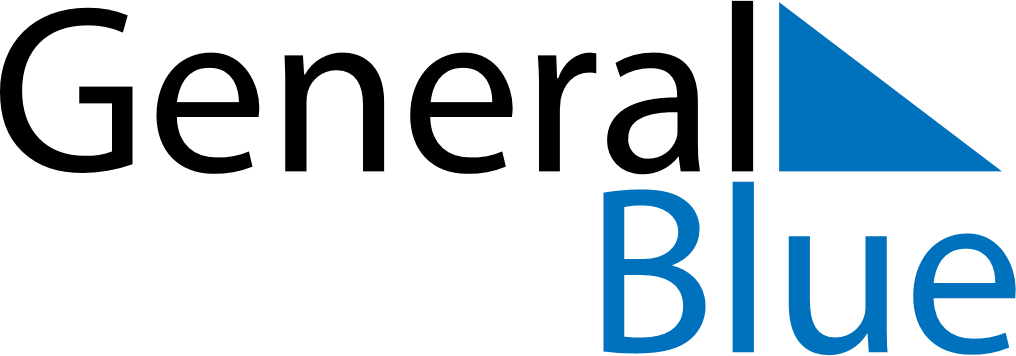 July 2022July 2022July 2022July 2022HungaryHungaryHungarySundayMondayTuesdayWednesdayThursdayFridayFridaySaturday1123456788910111213141515161718192021222223242526272829293031